Территориальная организация Общероссийского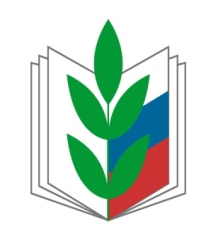  Профсоюза образования Клетского районаИНФОРМАЦИОННЫЙ ЛИСТОК №2 февраль  2024гПервое отчетно-выборное профсоюзное собраниев Клетском районе состоялось.       Отчёты и выборы профсоюзных органов–ответственный этап в деятельности организаций Общероссийского Профсоюза образования. Это время для анализа результатов и эффективности деятельности профсоюзной организации и ее профсоюзных органов15 февраля 2024 года в первичной профсоюзной организации  МКДОУ «Клетский детский сад «Колокольчик» состоялось отчетно-выборное профсоюзное собрание. Времени для подготовки было немного - всего месяц. Но если есть  что показать, о чем рассказать и  как это преподнести, то  с любым делом можно справиться. В актовом зале, где собрались члены  профсоюза, на экране отразилось название мероприятия и далее повестка дня.  С отчетным докладом о работе профсоюзной организации за период с 2019- 2024 гг. выступила председатель первичной профсоюзной организации Воеводина Нина Ивановна. Председатель контрольно-ревизионной комиссии Старкова Ева Сергеевна доложила о результатах исполнения смет профкома, законность и целесообразность запланированных и осуществленных расходов профсоюзных средств, наличие заявлений и копий финансовых документов. Выступающие, а среди них и заведующая детским садом Сидорова Наталья Геннадьевна, дали достойную оценку деятельности профкома потому, что все дела, все мероприятия, вся забота были на виду и проводились сообща.  Коллеги единодушно избрали на  новый срок председателем первичной профсоюзной организации Воеводину Нину Ивановну, воспитателя МКДОУ «Клетсий детский сад «Колокольчик».Девизом деятельности данной первичной организации были слова:   Пусть крепнут содружества узы.Иными мы быть не должныДошкольники и профсоюзыОснова единства страны!Мы от души поздравляем Воеводину Нину Ивановну и ее крепкую команду единомышленников с высокой оценкой   профсоюзной деятельности. Желаем замечательного настроения, надежной поддержки коллег, ярких планов и их воплощения.